Protocol of practical training - Endodontics II.Simulated partName and surname:UCO:Date: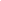 Draw an opening access and entrances to the root canals of teeth 14, 16, 46, 11  including a description.Prepare an access cavity to the teeth, shape root canals with K-files and H-files. Shaped and irrigated root canals obturate by lateral condensation technique except the lower molar (46)Shape the root canals in the lower molar using rotary instruments. Key words: techniques and methods of treatment of the root system, lateral condensation, the central cone technique, trepanation, access opening, irrigation protocol, irrigation solutions, sealer, apical constriction, determination the working length, ISO standard.Scoring:Protocol of practical training - Endodontics II.Clinical partName and surname:UCO:First upper molarFirst upper premolarFirst lower molarIncisorEndoblockOpenig access - drawingOpening access - preparationRoot canals shapingObturation of root canalsRoot canal shaping using rotary an resiproc. instruments and obturationTotal scoreDatePacientDiagnosisDescription of thetreatmentCodeSignature